Vianočné stromčeky budeme ponovom zbierať podľa harmonogramu a aj zo špeciálnych drevených ohrádokBratislava, 4. január 2021 - V snahe o zlepšenie komfortu obyvateľov pri odvoze vianočných stromčekov, zavádzame pre rok 2021 po sviatku Troch kráľov systematický zber stromčekov, v rámci ktorého sa budú z jednotlivých mestských častí odvážať stromčeky pravidelne v určené dni. V roku 2021 sa takisto uskutoční pilotný zber vianočných stromčekov z drevených ohrádok.Cieľom nového systematického riešenia zberu a odvozu vianočných stromčekov je, aby boli zbierané organizovane a aby neznečisťovali verejné priestranstvá a zberné hniezda tak ako po minulé roky a nerozfúkaval ich vietor. Vyzberané vianočné stromčeky materiálovo zhodnotíme - štiepka z nich bude použitá na výrobu dosiek z drevotriesky. Obyvatelia bytoviek budú môcť stromčeky ukladať na obvyklé odvozné miesto zmesového odpadu. Obyvatelia rodinných domov zas budú môcť stromčeky ukladať na zberné hniezda triedeného zberu (mestské časti so zavedeným vrecovým zberom  k nádobám na sklo).  Všetci obyvateľky a obyvatelia môžu zároveň kedykoľvek využiť zberný dvor OLO. Harmonogram odvozu vianočných stromčekov 7.1. – 12.2. 2021: Pondelok – Staré mesto Utorok – Ružinov, Podunajské Biskupice, Vrakuňa Streda – Nové mesto, Rača Vajnory Štvrtok – Dúbravka, Karlová Ves, Lamač, Devín, Devínska Nová Ves, Záhorská Bystrica Piatok – Petržalka, Jarovce, Rusovce Čunovo Vo výnimočných prípadoch, napríklad dôchodcom alebo nevládnym ľuďom, možno odviezť strom spred rodinného domu pri  zbere komunálneho odpadu, čiže pri výsype čiernej nádoby sa hodí do auta aj vianočný stromček. V prípade, že by chceli obyvateľky a obyvatelia využiť na „vyhodenie“ kompostovací zásobník alebo zbernú nádobu na bioodpad, na ktorú má nárok každá domácnosť v rodinnom dome, odporúčame minimalizovať objem tohto stromčeka podrvením alebo nasekaním a využiť stromček na kompostovanie, prípadne počkať na zvoz bioodpadu,  ktorý je od 1.marca. Tento rok sa tiež uskutoční pilotný zber vianočných stromčekov z 51 drevených ohrádok v mestskej časti Lamač a spolu 39 drevených ohrádok v ostatných mestských častiach. Harmonogram zberu vianočných stromčekov z ohrádok bude rovnaký ako z ostatných obvyklých odvozných miest zmesového odpadu (bytové domy) a zberných hniezd (rodinné domy). Na tomto linku nájdete mapu drevených ohrádok:  https://www.google.com/maps/d/u/0/edit?mid=1e41N3Je0jwS6ma0-Hmv9lAb_AB_Wuanr&usp=sharing Po 12.2. 2021 sa budú ojedinele nachádzajúce stromčeky energeticky zhodnocovať spolu so zmesovým odpadom. 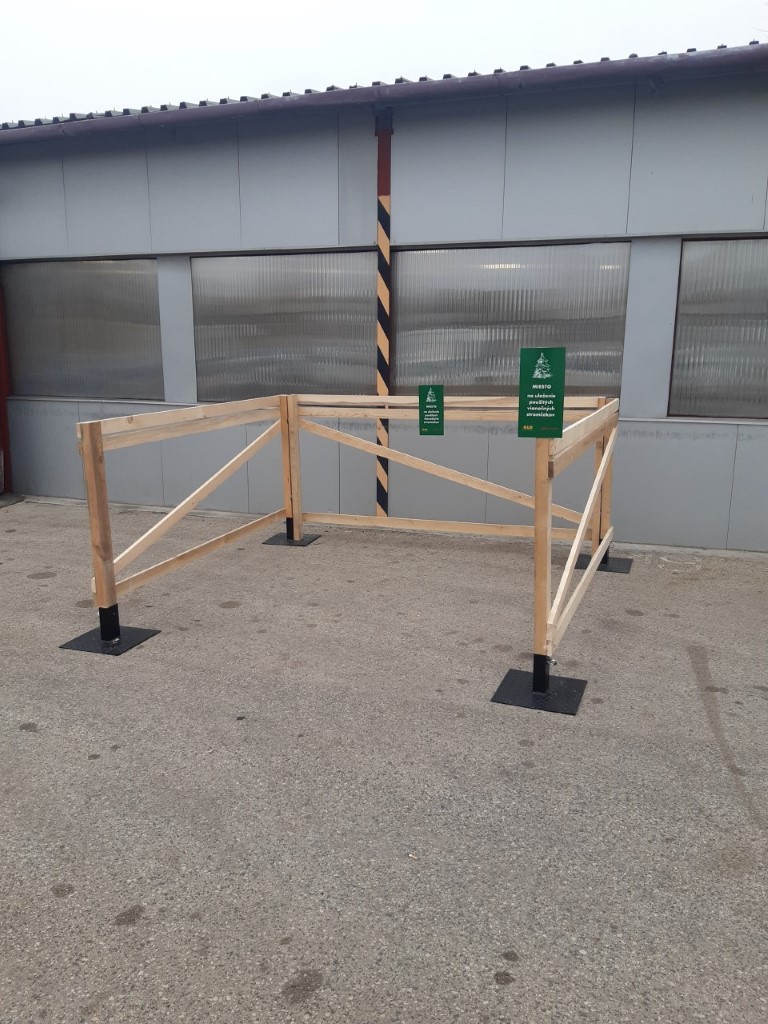 